ДЕПАРТАМЕНТ ОБРАЗОВАНИЯ МЭРИИ ГОРОДА МАГАДАНАП Р И К А З10.09.2018 года                                                          № 543г. МагаданО проведении конкурса педагогических работников муниципальных образовательных организаций города Магадана «Призвание»В   целях популяризации новых результативных форм и методов образовательной деятельности педагогических работников муниципальных образовательных организаций города Магадана, создания условий для мотивации достижений качества и обновления содержания образования в соответствии с современными требованиями, выявления и поддержки наиболее успешных педагогических практик моделирования образовательного процесса в контексте современных направлений в образовании, создания информационного банка данных  наиболее успешных педагогических технологий, используемых педагогами образовательных организаций города в практической деятельности п р и к а з ы в а ю:Провести конкурс педагогических работников муниципальных образовательных  организаций города  Магадана «Призвание» в период с  19  по 23 ноября 2018 года.Утвердить Положение о конкурсе педагогических работников муниципальных образовательных организаций города Магадана «Призвание»,  форму представления администрации образовательной организации на  участие в конкурсе педагога, форму заявления педагогического работника на участие в конкурсе, форму анкеты Подготовлен: Леонтьевой В.В., заведующим   ГМК департамента образования мэрии города    Магадана«_____»__________________ 2018г.                         _____________                                                                                                                                                   (подпись)Согласован:  Кашниковой А.А., и. о. начальника ООО департамента образования  мэрии города    Магадана		«_____»__________________ 2018г.                         _____________Согласован:  Чернявской В.В., начальником ОДО департамента образования  мэрии города    Магадана		«_____»__________________ 2018г.                         _____________Согласован:  Пашковой Ю.В., и. о. начальника УВР и УДО департамента образования  мэрии города    Магадана		«_____»__________________ 2018г.                         _____________  Согласован:  Кочетовой В.В., начальником  кадровой службы и правого регулирования департамента образования  мэрии города  Магадана                              «_____»__________________ 2018 г.                           _____________                                                                                                                                                                    (подпись)                                         			  		Разослать;          конкурсанта, согласие на участие в конкурсе (приложения № 1, 2, 3, 4, 5).Определить сроки подачи заявлений и конкурсных материалов до  01 ноября 2018 г.Руководителям муниципальных образовательных организаций:провести  необходимую организационную и разъяснительную работу по обеспечению участия в городском конкурсе педагогических работников муниципальных образовательных организаций города Магадана «Призвание» лучших педагогов; своевременно предоставить в оргкомитет  (ул. Портовая, дом 5) необходимые документы и материалы для участия в конкурсе.Контроль за исполнением данного приказа оставляю за собой.Руководитель      			                                   С.Л. Колмогорова                                                                                                Приложение № 2                                                                                         к приказу департамента образования                                                                                                 мэрии города Магадана                                                                                                    от  10.09.2018 № 543(бланк  организации)                                     В   оргкомитет  конкурса педагогических                                        работников муниципальных образовательных                                       организаций  города Магадана «Призвание»ПРЕДСТАВЛЕНИЕ(полное  название  рекомендующей организации)Представляем к участию в городском  конкурсе «Призвание»_________________________________________________________________ (Ф.И.О. педагога, занимаемая должность, преподаваемый предмет)Материалы конкурсантов прилагаются.Дата  «       » ___________2018 г.Директор                                                                         ПодписьПечать                           Приложение № 3                                                                                   к приказу департамента образованиямэрии города Магадана   от 10.09.2018 № 543                                     В   оргкомитет  конкурса педагогических                                        работников муниципальных образовательных                                       организаций  города Магадана «Призвание»                                                                 ____________________________________________________________________________                               (Ф.И.О. участника, занимаемая должность, преподаваемый предмет)  ___________________________________________________________________________                                                                         (название ОО)ЗАЯВЛЕНИЕна участие в городском конкурсеПрошу включить меня в список участников городского  конкурса  педагогических работников муниципальных образовательных организаций  города Магадана «Призвание» Дата  «       » ___________20___ г.              Подпись __________________         Приложение № 4                                                                                   к приказу департамента образованиямэрии города Магадана   от 10.09.2018 № 543ИНФОРМАЦИОННАЯ КАРТА УЧАСТНИКАИнформационная карта участника  – это документ, по которому участник будет представлен на сайте конкурса, в публикациях, сборниках материалов для жюри.Необходимо представить электронную копию и бумажный вариант информационной карты участника.Дополнительные сведения         Приложение № 5                                                                                   к приказу департамента образованиямэрии города Магаданаот  10.09.2018 № 543Согласие на участие в конкурсе «Призвание» и обработку персональных данныхЯ_________________________________________________________________
подтверждаю согласие на участие в Конкурсе.
Подтверждаю правильность изложенной в Заявке информации.
В соответствии с Федеральным законом Российской Федерации от 27.07.2006 г. 152-ФЗ «О персональных данных», (действующая редакция от 21.07.2014) даю согласие на обработку своих персональных данных в рамках организации и проведения Конкурсных мероприятий, а именно: разрешаю в рамках организации и проведения Конкурса вести обработку персональных данных с использованием средств автоматизации или без использования таких средств;разрешаю в рамках организации и проведения Конкурса распространение персональных данных (фото, ФИО, дата рождения, место работы, стаж работы, личные интересы, общественная деятельность) путем размещения в Интернете, буклетах, в  средствах массовой информации, а также в целях подготовки раздаточных материалов, листов регистрации, листов оценки работ членами жюри, итоговых бюллетеней. При этом:
1.  Организатор Конкурса гарантирует, что персональные данные участника Конкурса будут использованы только для целей организации и проведения указанных мероприятий.
2.  Согласие на обработку персональных данных действует до момента завершения всех действий, связанных с организацией и проведением Конкурса в соответствии с Положением  и планом об их проведении. Подпись (______________) Дата_______________                                                                   Принадлежность к НПААнализ на коррупциогенностьНаименование учреждений  Кол-воэкз.Наименование учреждений  Кол-воэкз.дело1ДОО32ГМК 2ОО, учреждения ДО22ООО1ОДО1ОВР1ВСЕГО601. Общие сведения1. Общие сведения1. Общие сведения1. Общие сведения1. Общие сведения1. Общие сведения1. Общие сведения1. Общие сведения1. Общие сведенияНаселенный пунктНаселенный пунктНаселенный пунктНаселенный пунктНаселенный пунктНаселенный пунктФамилияФамилияФамилияФамилияФамилияФамилияИмяИмяИмяИмяИмяИмяОтчествоОтчествоОтчествоОтчествоОтчествоОтчествоДата рождения (день, месяц, год)Дата рождения (день, месяц, год)Дата рождения (день, месяц, год)Дата рождения (день, месяц, год)Дата рождения (день, месяц, год)Дата рождения (день, месяц, год)Адреса в интернете (сайт, блог и т.д.), где можно познакомиться  с участником и публикуемыми материаламиАдреса в интернете (сайт, блог и т.д.), где можно познакомиться  с участником и публикуемыми материаламиАдреса в интернете (сайт, блог и т.д.), где можно познакомиться  с участником и публикуемыми материаламиАдреса в интернете (сайт, блог и т.д.), где можно познакомиться  с участником и публикуемыми материаламиАдреса в интернете (сайт, блог и т.д.), где можно познакомиться  с участником и публикуемыми материаламиАдреса в интернете (сайт, блог и т.д.), где можно познакомиться  с участником и публикуемыми материалами2. Работа2. Работа2. Работа2. Работа2. Работа2. Работа2. Работа2. Работа2. РаботаМесто работы (наименование образовательной организации в соответствии с уставом)Место работы (наименование образовательной организации в соответствии с уставом)Место работы (наименование образовательной организации в соответствии с уставом)Место работы (наименование образовательной организации в соответствии с уставом)Место работы (наименование образовательной организации в соответствии с уставом)Место работы (наименование образовательной организации в соответствии с уставом)Занимаемая должность Занимаемая должность Занимаемая должность Занимаемая должность Занимаемая должность Занимаемая должность Преподаваемые предметыПреподаваемые предметыПреподаваемые предметыПреподаваемые предметыПреподаваемые предметыПреподаваемые предметыКлассное руководство в настоящее время (укажите класс)Классное руководство в настоящее время (укажите класс)Классное руководство в настоящее время (укажите класс)Классное руководство в настоящее время (укажите класс)Классное руководство в настоящее время (укажите класс)Классное руководство в настоящее время (укажите класс)Общий трудовой и педагогический стаж (полных лет на момент заполнения анкеты)Общий трудовой и педагогический стаж (полных лет на момент заполнения анкеты)Общий трудовой и педагогический стаж (полных лет на момент заполнения анкеты)Общий трудовой и педагогический стаж (полных лет на момент заполнения анкеты)Общий трудовой и педагогический стаж (полных лет на момент заполнения анкеты)Общий трудовой и педагогический стаж (полных лет на момент заполнения анкеты)Квалификационная категорияКвалификационная категорияКвалификационная категорияКвалификационная категорияКвалификационная категорияКвалификационная категорияПочетные звания и награды (наименование и дата получения)Почетные звания и награды (наименование и дата получения)Почетные звания и награды (наименование и дата получения)Почетные звания и награды (наименование и дата получения)Почетные звания и награды (наименование и дата получения)Почетные звания и награды (наименование и дата получения)3. Образование3. Образование3. Образование3. Образование3. Образование3. Образование3. Образование3. Образование3. ОбразованиеОбразование (укажите название и год окончания учреждения профессионального  образования, Образование (укажите название и год окончания учреждения профессионального  образования, Образование (укажите название и год окончания учреждения профессионального  образования, Образование (укажите название и год окончания учреждения профессионального  образования, Образование (укажите название и год окончания учреждения профессионального  образования, Образование (укажите название и год окончания учреждения профессионального  образования, специальность, квалификация по дипломуспециальность, квалификация по дипломуспециальность, квалификация по дипломуспециальность, квалификация по дипломуспециальность, квалификация по дипломуспециальность, квалификация по диплому4. Семья4. Семья4. Семья4. Семья4. Семья4. Семья4. Семья4. Семья4. СемьяСемейное положение Семейное положение Семейное положение Семейное положение Семейное положение Семейное положение Дети (имена и возраст)Дети (имена и возраст)Дети (имена и возраст)Дети (имена и возраст)Дети (имена и возраст)Дети (имена и возраст)5. Досуг5. Досуг5. Досуг5. Досуг5. Досуг5. Досуг5. Досуг5. Досуг5. ДосугХоббиХоббиХоббиХоббиХоббиХоббиСпортивные увлеченияСпортивные увлеченияСпортивные увлеченияСпортивные увлеченияСпортивные увлеченияСпортивные увлеченияСценические талантыСценические талантыСценические талантыСценические талантыСценические талантыСценические таланты6. Контакты6. Контакты6. Контакты6. Контакты6. Контакты6. Контакты6. Контакты6. Контакты6. КонтактыРабочий адресРабочий адресРабочий адресРабочий адресРабочий адресРабочий адресРабочий телефонРабочий телефонРабочий телефонРабочий телефонРабочий телефонРабочий телефонДомашний адрес (по прописке)Домашний адрес (по прописке)Домашний адрес (по прописке)Домашний адрес (по прописке)Домашний адрес (по прописке)Домашний адрес (по прописке)Домашний телефонДомашний телефонДомашний телефонДомашний телефонДомашний телефонДомашний телефонМобильный телефонМобильный телефонМобильный телефонМобильный телефонМобильный телефонМобильный телефон8. Основные публикации, в том числе: книги и брошюры, если имеются8. Основные публикации, в том числе: книги и брошюры, если имеются8. Основные публикации, в том числе: книги и брошюры, если имеются8. Основные публикации, в том числе: книги и брошюры, если имеются8. Основные публикации, в том числе: книги и брошюры, если имеются8. Основные публикации, в том числе: книги и брошюры, если имеются8. Основные публикации, в том числе: книги и брошюры, если имеются8. Основные публикации, в том числе: книги и брошюры, если имеются8. Основные публикации, в том числе: книги и брошюры, если имеются№№НазваниеНазваниеДата, объём публикации, название издания Дата, объём публикации, название издания Дата, объём публикации, название издания Ключевая идея (не более 50 слов на каждую публикацию)Ключевая идея (не более 50 слов на каждую публикацию)11223344556677889910109. Авторские образовательные программы, методики и технологии9. Авторские образовательные программы, методики и технологии9. Авторские образовательные программы, методики и технологии9. Авторские образовательные программы, методики и технологии9. Авторские образовательные программы, методики и технологии9. Авторские образовательные программы, методики и технологии9. Авторские образовательные программы, методики и технологии9. Авторские образовательные программы, методики и технологии9. Авторские образовательные программы, методики и технологии№№НазваниеОписание (не более 20 слов о каждой программе, методике, технологии)Описание (не более 20 слов о каждой программе, методике, технологии)Описание (не более 20 слов о каждой программе, методике, технологии)Описание (не более 20 слов о каждой программе, методике, технологии)Описание (не более 20 слов о каждой программе, методике, технологии)Результативность (не более 20 слов о каждой программе, методике, технологии)112233445566778899101010. Общие вопросы10. Общие вопросы10. Общие вопросы10. Общие вопросы10. Общие вопросы10. Общие вопросы10. Общие вопросы10. Общие вопросы10. Общие вопросыНазовите афоризм, который отражает Ваше внутреннее отношение к педагогической деятельностиНазовите афоризм, который отражает Ваше внутреннее отношение к педагогической деятельностиНазовите афоризм, который отражает Ваше внутреннее отношение к педагогической деятельностиНазовите афоризм, который отражает Ваше внутреннее отношение к педагогической деятельностиВаши три заветных желанияВаши три заветных желанияВаши три заветных желанияВаши три заветных желания- для себя- для себя- для себя- для себя- для образовательной организации- для образовательной организации- для образовательной организации- для образовательной организации- для России- для России- для России- для России3.Приведите три высказывания о педагогической деятельности учителя (воспитателя)Приведите три высказывания о педагогической деятельности учителя (воспитателя)Приведите три высказывания о педагогической деятельности учителя (воспитателя)Приведите три высказывания о педагогической деятельности учителя (воспитателя)4.Самое важное качество, которое Вы хотели бы сформировать у своих воспитанников (учеников).Самое важное качество, которое Вы хотели бы сформировать у своих воспитанников (учеников).Самое важное качество, которое Вы хотели бы сформировать у своих воспитанников (учеников).Самое важное качество, которое Вы хотели бы сформировать у своих воспитанников (учеников).5.Автор и название последней книги, которую Вы прочиталиАвтор и название последней книги, которую Вы прочиталиАвтор и название последней книги, которую Вы прочиталиАвтор и название последней книги, которую Вы прочитали6.Эпиграф, под которым Вы  будете участвовать в конкурсеЭпиграф, под которым Вы  будете участвовать в конкурсеЭпиграф, под которым Вы  будете участвовать в конкурсеЭпиграф, под которым Вы  будете участвовать в конкурсе7.Ваша любимая пословицаВаша любимая пословицаВаша любимая пословицаВаша любимая пословица8.Ваше пожелание победителю конкурса «Призвание»Ваше пожелание победителю конкурса «Призвание»Ваше пожелание победителю конкурса «Призвание»Ваше пожелание победителю конкурса «Призвание»Интересные сведения, не раскрытые предыдущими разделами (не более 500 слов). 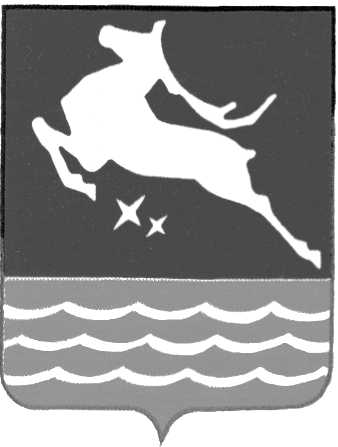 